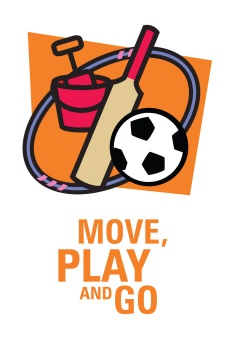 Move Play and Go Action PlanCriteria 4 The timetabling of physical education, physical activity and sport is consistent with the UNESCO guidelines for Policy Makers.Why is this criterion important?Meeting physical education, physical activity and sport requirements is one of the most important ways schools can have a positive and direct impact on every student’s health and wellbeing. Meeting this criterion supports children’s health and wellbeing in two key ways:Physical education and sport which supports the development of students’ motor skills, movement competence and health-related physical fitness to promote lifelong participation in physical activity.2.   This criterion helps students meet daily physical activity guidelines and provides opportunities for participation in regular physical activity. 
Refer to the Starter Pack glossary for definitions of physical activity and ‘Australia’s physical activity recommendations for children aged 5–12 years’.To Do ListComplete the following table to help plan what actions need to be taken to meet the criteria. Add more pages if you need them.WhatWhat action needs to be taken? eg review of timetable, staff professional development, increase PE staff allocation, program design)HowHow will it be done? (eg look at Daily Fitness page on MWEW website for ideas, HPE teacher to help support other staff )WhoWho will be responsible for organising the action?WhenWhen is it to be completed?